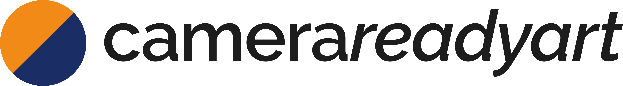 Logo Design Questionnaire and ProcessBusiness Details:Company or Business name for the new logo: Describe your company or business: (An appropriate brief including types of products/services you offer?)What’s unique about your company or business? (What sets you apart from your competitors?)Who is your target audience? (Your audience and their demographics)Where will you use the logo? (Print, Packaging, Promo-Products, Website, Signage, etc.)Design Preferences:Do you wish to redesign existing logo? Or design new one? (Define your expectations i.e. describe what result you expect with the new logo)What is the exact name you would like used in your new logo? (Complete business name with acceptable abbreviations, if any)Any tagline to be included in the design? (Your slogan, motto or other words)How many and which colors do you prefer? (i.e. Your preferred choice of colors)What are some examples of other logos that you like the design of? (List a few logo references that you liked)What are you preferences for the fonts you would like used for this new design? (List a few font names that you liked)Please select your logo type:
A. Company name with a graphic or an icon
B. Company name only using typographyPlease select your logo design preference:
A. Minimal, Modern, Conservative
B. Professional, Universal, Global
C. Colorful, Vibrant, Bold
D. Rough, Tough, AbstractWhat elements should be incorporated into your new logo? (Do you wish to have character/product image integrated within logo for e.g. real estate, vehicles, animal, human, nature, food items) Any additional comments? (Incase if we missed to include any questions)That's it.Thanks for your help! We'll review this information and get back to you with your newly designed logo options.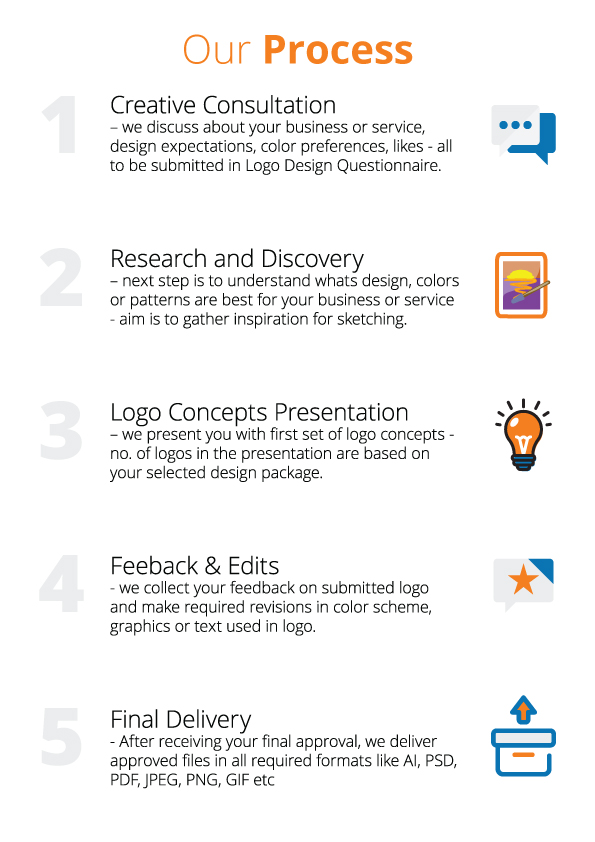 ANSWER:ANSWER:ANSWER:ANSWER:ANSWER:ANSWER:ANSWER:ANSWER:ANSWER:ANSWER:ANSWER:ANSWER:ANSWER:ANSWER:ANSWER: